三千佛洪名寶懺法會 功德主 報名表格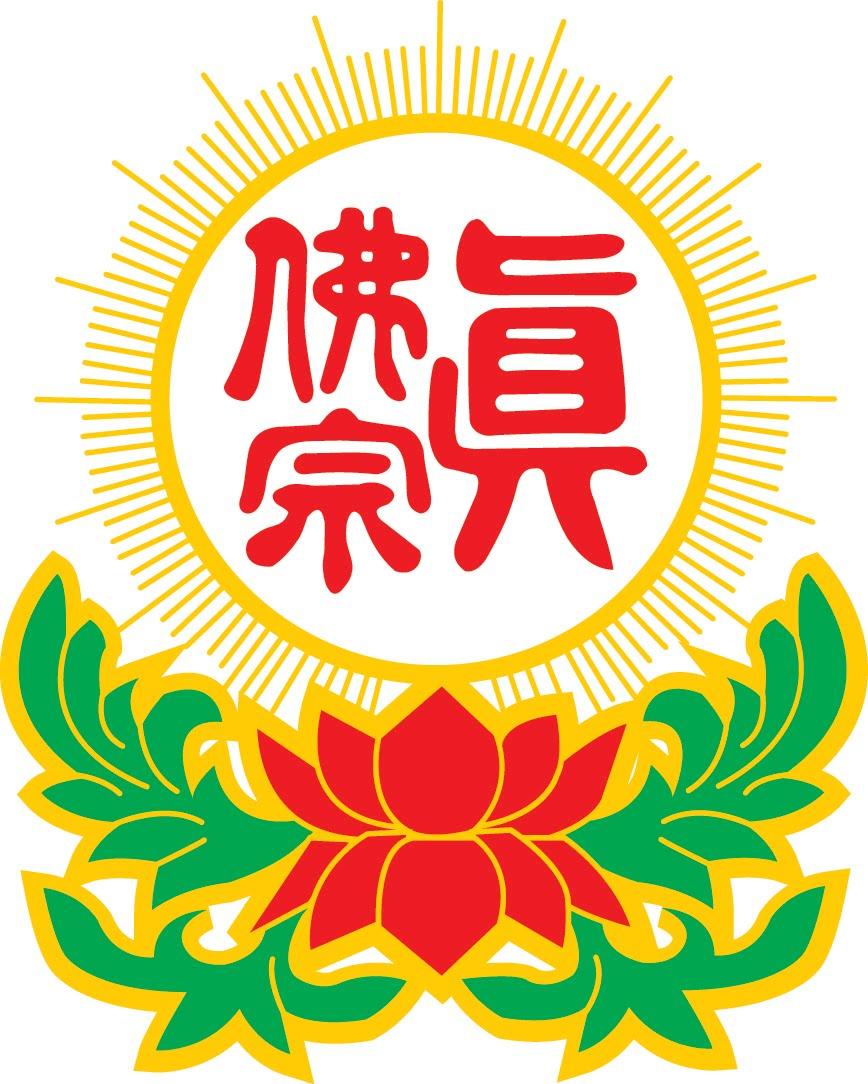 法會主祈功德主項目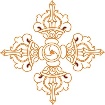 千佛護祐 總懺主  $ 20000元滅罪福生 副懺主 $   6800元清淨除災 功德主 $   3000元功德主                                          出生日期Primary Supplicant: _________________    Date of Birth: ______________聯絡住址Address: ______________________________________________________聯絡電話                                                   贊助金額Contact No.: _____________________      Donation: __________________祈願事項Wishes: ______________________________________________________              ______________________________________________________              ______________________________________________________